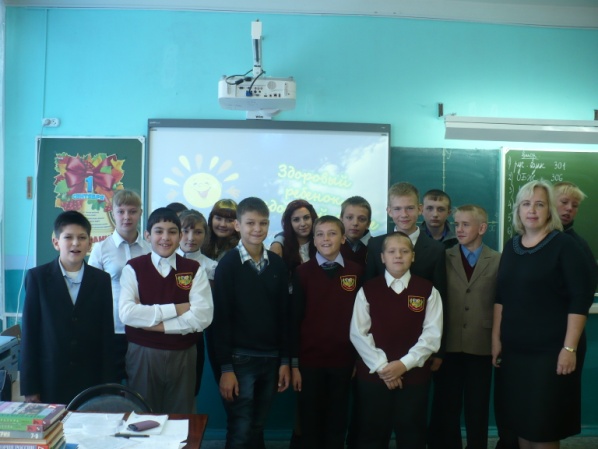 МЫ ЗА:Здоровое питаниеЗдоровый сонЗанятие спортомКультурный досугМЫ ПРОТИВ:КуренияНаркотиковАлкоголизмаМЫ ЗА ЗДОРОВЫЙОБРАЗ ЖИЗНИ!Здоровье – это самое дорогое, самый драгоценный дар, который получил человек от природы!Здоровье – это достояние всего общества, которое невозможно оценить.Мы желаем друг другу крепкого здоровья, когда встречаемся или прощаемся, потому что это основа счастливой и полноценной жизни.Доброе здоровье обеспечивает нам долгую и активную жизнь, способствует выполнению наших планов, преодолению трудностей, дает возможность успешно решать жизненные задачи.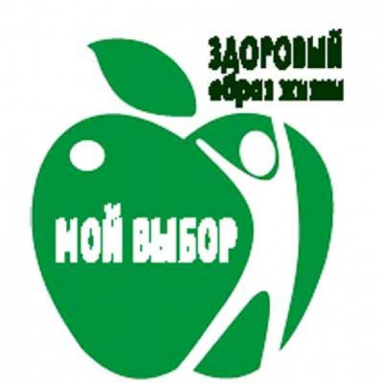 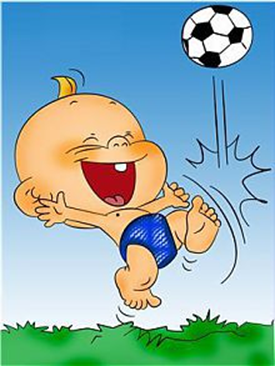 МБОУСОШ №1 Зареченского района города Тулы7В классВ здоровом теле -  здоровый дух!2014г.Правилаздоровогообраза жизни:- не употребляйте вещества, наносящие вред вашему организму (алкоголь, никотин, наркотики)!- больше бывайте на свежем воздухе!- соблюдайте режим дня!-  употребляйте в пищу свежие фрукты и овощи!- ежедневно занимайтесь физической культурой!- уменьшите время нахождения перед экраном телевизора и монитором компьютера!- чаще улыбайтесь!Будьте здоровы!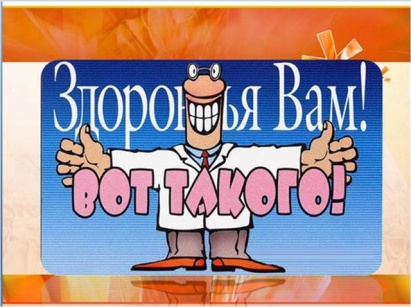 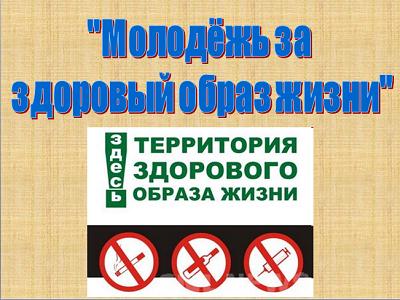 Мы выбираем спорт!Спортивный – значит здоровый!Спорт-сила духа, совершенство тела!Спорт без границ и нет ему предела!Бросая вызов времени, пространству,Он нас зовёт с волною состязаться,Быстрее ветра, как на крыльях мчатьсяИ перед трудной целью не сдаваться1Спорт-это сила, гибкость, ловкость!Спорт-это точность, меткость и сноровка!Спорт-это грация, музыка движения!Он миг победы, звёздное мгновение!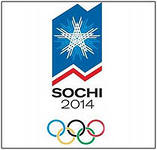 